Zapytanie ofertowe dot. dostawy sprzętu pielęgnacyjnego i rehabilitacyjnego na potrzeby realizacji projektu „Samodzielni – usługi opiekuńcze PCK dla osób potrzebujących wsparcia”Nazwa i adres zamawiającegoPolski Czerwony Krzyż Oddział Rejonowy w Ciechanowieul. Rzeczkowska 11, 06-400 CiechanówTel. 23-672-53-13, 508 476 911e-mail: pckciechanow@wp.plstrona internetowa zamawiającego: www.pckciechanow.pl www.projektypckciechanow.plTryb udzielenia zamówieniaPostępowanie prowadzone jest w trybie rozeznania rynkowego.Opis przedmiotu zamówieniaKod CPV: 33192000-2 – meble medyczne 33193000-3 – pojazdy inwalidzkie, wózki inwalidzkie i podobne urządzeniaPrzedmiotem zamówienia jest dostawa sprzętu pielęgnacyjnego i rehabilitacyjnego dla osób niesamodzielnych uczestniczących w projekcie „Samodzielni – usługi opiekuńcze PCK dla osób potrzebujących wsparcia”. Planowany jest zakup:wózek inwalidzki – 2 szt.łóżko rehabilitacyjne – 2 szt.materac przeciwodleżynowy – 4 szt.balkonik rehabilitacyjny – 5 szt.chodzik rehabilitacyjny – 5 szt.siedzisko wannowe obrotowe z oparciem – 5 szt.Wymagane minimalne parametry sprzętu:Planowany harmonogram zakupów: grudzień 2019r.Wymagania wobec wykonawcówKryteria niezbędne: O udzielenie zamówienia mogą ubiegać się Wykonawcy, którzy dysponują odpowiednim potencjałem oraz są zdolni do wykonania zamówienia, tj.:prowadzą działalność gospodarczą w zakresie dostaw objętych przedmiotem zamówienia,  znajdują się w sytuacji ekonomicznej i finansowej zapewniającej wykonanie zamówieniaW postępowaniu ofertowym nie mogą brać udziału: a) Oferenci, którzy w ciągu ostatnich 3 lat przed wszczęciem postępowania wyrządzili Zamawiającemu szkodę przez to że nie wykonali lub nie należycie wykonali zobowiązanie wobec Zamawiającego, chyba ze było to następstwem okoliczności, za które Oferent nie ponosił odpowiedzialności;b) Oferenci, którzy w ciągu ostatnich 3 lat przed wszczęciem postępowania uchylili się od podpisania umowy z Zamawiającym pomimo wyboru ich oferty;c) Oferenci, którzy nie spełniają warunków udziału w postępowaniu, tj. nie posiadają uprawnień do wykonywania określonej działalności, nie posiadają niezbędnej wiedzy i doświadczeń zgodnie z warunkami udziału w nin. postępowaniu bądź znajdują się w sytuacji ekonomicznej i finansowej mogącej budzić poważne wątpliwości co do możliwości prawidłowego wykonania zamówienia lub są powiązani osobowo lub kapitałowo z Zamawiającym.d) osoby karaneZ postępowania wykluczeni są także oferenci powiązany osobowo lub kapitałowo z Zamawiającym.Przez powiązania kapitałowe lub osobowe rozumie się wzajemne powiązania między beneficjentem lub osobami upoważnionymi do zaciągania zobowiązań w imieniu beneficjenta lub osobami wykonującymi w imieniu beneficjenta czynności związane z przygotowaniem i przeprowadzeniem procedury wyboru wykonawcy a wykonawcą, polegające w szczególności na: • uczestniczeniu w spółce jako wspólnik spółki cywilnej lub spółki osobowej, • posiadaniu co najmniej 10 % udziałów lub akcji• pełnieniu funkcji członka organu nadzorczego lub zarządzającego, prokurenta, pełnomocnika,• pozostawaniu w związku małżeńskim, w stosunku pokrewieństwa lub powinowactwa w linii prostej, pokrewieństwa drugiego stopnia lub powinowactwa drugiego stopnia w linii bocznej lub w stosunku przysposobienia, opieki lub kurateli.Sposób przygotowania ofertyOfertę należy złożyć na „Formularzu ofertowym”, którego wzór stanowi załącznik do zapytania. Do oferty należy dołączyć:Opis parametrów technicznych sprzętuOświadczenie o nie powiązaniu z zamawiającymKryteria oceny ofertKryteria wyboru oferty są następujące:cena: 50%parametry techniczne i jakość: 50%
VII. 	Termin i  miejsce składania ofertOfertę należy złożyć osobiście lub przesłać pocztą w zaklejonej kopercie zawierającej nazwę i adres wykonawcy oraz informację „Oferta – sprzęt pielęgnacyjny i rehabilitacyjny” do dnia 02.12.2019r. do godziny 10.00.Miejsce składania ofert: siedziba Zamawiającego: 06-400 Ciechanów, ul. Rzeczkowska 11 –pok. nr 23 , w godzinach pracy Zamawiającego.Ofertę można także przesłać drogą elektroniczną na adres: pckciechanow@wp.pl z tytułem wiadomości „Oferta – sprzęt pielęgnacyjny i rehabilitacyjny”. Oferta przesłana drogą elektroniczną musi wpłynąć na powyższy adres przed upływem terminu składania ofert. Osoba wyznaczona do kontaktów w sprawie zapytaniaOsobą upoważnioną do kontaktów w sprawie zapytania  jest: Tomasz Kraskowski 
tel. 602773026, e-mail: pckciechanow@wp.plInformacja o wyborze wykonawcyDo realizacji zamówienia wybrane zostaną oferty spełniające wszystkie wymagania, które uzyskały najwięcej punktów zgodnie z kryteriami oceny. Pozostałe postanowienia Wybór najkorzystniejszych ofert jest ostateczny i nie podlega procedurze odwoławczej. Zamawiający zastrzega sobie prawo zmiany warunków zapytania ofertowego bez podania przyczyny. Zamawiający zastrzega sobie prawo unieważnienia postępowania bez podania przyczyn. Załączniki:Formularz ofertowyZatwierdzam:Bożena PodleńskaDyrektor OddziałuPCK w CiechanowieCiechanów, dn. 22.11.2019r.…………………………………………….Miejscowość i dataFORMULARZ OFERTOWYw postępowaniu prowadzonym w trybie rozeznania rynkowegona „Dostawę sprzętu pielęgnacyjnego i rehabilitacyjnego”Dane oferenta: Imię i nazwisko (nazwa): ……………………………………………….………………………..…………………………….Adres zamieszkania (siedziby):………….……………………………………………………………………………………Telefon: ……..………………………………………………………….………………………………………………………………Adres e-mail: ………………………………………………..…….……………………………………………………………......W nawiązaniu do zapytania ofertowego na „Dostawę sprzętu pielęgnacyjnego i rehabilitacyjnego”  na potrzeby projektu „Samodzielni – usługi opiekuńcze PCK dla osób potrzebujących wsparcia”- oferuję realizację przedmiotu zamówienia zgodnie z zapytaniem ofertowym za cenę: Oświadczam, że prowadzę działalność gospodarczą w zakresie dostaw objętych przedmiotem zamówienia,  Oświadczam że znajduję się w sytuacji ekonomicznej i finansowej zapewniającej wykonanie zamówieniaOświadczam, ze zapoznałam/em się z zapytaniem ofertowym i nie wnoszę do niego zastrzeżeń, akceptując wszystkie postanowienia w nim zawarte oraz uzyskałam/em  konieczne informacje i wyjaśnienia do przygotowania oferty.Oświadczam, iż oferowane przeze mnie produkty spełniają wymagania Zamawiającego, określone w zapytaniu ofertowym.…………………………………….czytelny podpis oferentaZałącznikami do niniejszej Oferty, stanowiącymi jej integralną część są:Opis parametrów technicznych sprzętuOświadczenie o nie powiązaniu z zamawiającym…………………………………………………pieczątka firmowa wykonawcyOświadczenie o braku powiązań z ZamawiającymNiniejszym oświadczam, iż Wykonawca: …………………………………………………………………………………………………………………………………………………………………………………………………………………………………..nie jest podmiotem powiązanym z Zamawiającym osobowo lub kapitałowo. Przez powiązania kapitałowe lub osobowe rozumie się wzajemne powiązania między Beneficjentem lub osobami upoważnionymi do zaciągania zobowiązań w imieniu Beneficjenta lub osobami wykonującymi w imieniu Beneficjenta czynności związane 
z przygotowaniem i przeprowadzeniem procedury wyboru wykonawcy a wykonawcą, polegające w szczególności na:uczestniczeniu w spółce jako wspólnik spółki cywilnej lub spółki osobowej; posiadaniu co najmniej 10 % udziałów lub akcji;pełnieniu funkcji członka organu nadzorczego lub zarządzającego, prokurenta,pełnomocnika;pozostawaniu w związku małżeńskim, w stosunku pokrewieństwa lub powinowactwa w linii prostej, pokrewieństwa lub powinowactwa w linii bocznej do drugiego stopnia lub w stosunku przysposobienia, opieki lub kurateli.……………………………………………………………….podpis i pieczątka imienna osoby upoważnionej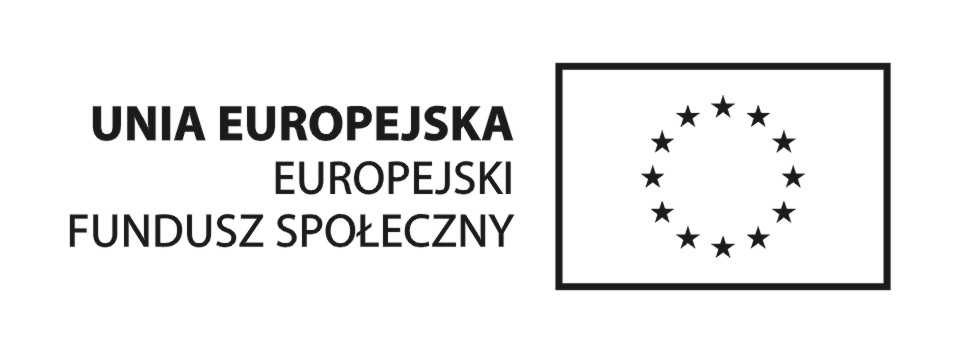 Lp.nazwaWymagane parametrywózek inwalidzkiregulowane rączki do pchania,możliwość zmiany wysokości siedziska od podłoża,możliwość zmiany wysokości podparcia pod łokieć,możliwość zmiany kąta płyty podnóżka,podnóżki ściągane i odchylane na zewnątrz i do wewnątrz.podłokietniki odchylane za oparcie i wyciągane.maksymalna waga wózka: 18kgmaksymalna waga użytkownika: co najmniej 100kgłóżko rehabilitacyjne sterowanie elektroniczne pilotem w co najmniej 3 pozycjach4 koła transportowe z blokadąbarierki boczne z blokadą opuszczaniawysięgnik z uchwytemwaga łóżka: maksymalnie 110kgobciążenie: minimum 120kg wymiar zewnętrzny: od 100cm szerokość, do 220cm długośćwymiar wewnętrzny: minimum 90cm x 200cm materac przeciwodleżynowyGąbkowy typu GoferRozmiar: pasujący do zaproponowanego łóżka rehabilitacyjnego balkonik rehabilitacyjnyskładany,kroczący,wykonany z aluminium,wzmocnione połączenia,wysokość regulowana skokowo co Wysokość w granicach:	 – Szerokość: 50 – 60cmmWaga maksymalna: Maksymalne obciążenie:	minimum100,0 kgchodzik rehabilitacyjnyna 4 kółkachskładana konstrukcja aluminiowaUchylne podłokietnikiSzerokość całkowita: 55-60cmwaga maksymalna: 9kgsiedzisko wannowe obrotowe z oparciemFotel obrotowy pasujący do wanien do 70cmWysokość oparcia: minimum 35cmpodłokietnikiWaga: maksymalnie 9kg Obciążenie: minimum 100kgLp.NazwaIlość sztukKoszt jednostkowy bruttoKoszt całkowitywózek inwalidzki 2łóżko rehabilitacyjne 2materac przeciwodleżynowy 4balkonik rehabilitacyjny 5chodzik rehabilitacyjny 5siedzisko wannowe obrotowe z oparciem 5